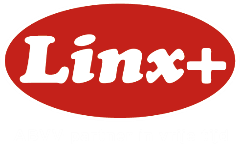 Privacynotice linx+ afdelingen met toestemmingsformulier publicatiesVoor de praktische organisatie van activiteiten worden jouw persoonsgegevens verwerkt door de vrijwilligers of medewerkers van:  Linx+ Afdeling …………………………………………………………………...Straat ………………………………………………. Nummer ………………….Postcode …………….  Stad ……………………………………………………..E-mailadres ………………………………………………………………………Telefoonnummer …………………………………………Linx+ houdt zich aan de toepasselijke wet- en regelgeving, waaronder de Verordening 2016/679 van het Europees Parlement en de Raad van 27 april 2016 betreffende de bescherming van natuurlijke personen in verband met de verwerking van persoonsgegevens en betreffende het vrije verkeer van die gegevens en tot intrekking van Richtlijn 95/46/EG, de Algemene Verordening Gegevensbescherming (=AVG).Je hebt recht op inzage, correctie en schrapping van jouw gegevens, behalve de gegevens die wij wettelijk moeten bewaren. Als je vragen hebt of meer wenst te weten over ons Privacybeleid, laat ons dit gerust persoonlijk weten of stuur een mailtje. Om je op de hoogte te houden van ons aanbod en onze voorbije activiteiten via nieuwsbrief of krantje, gebruiken wij het adres of emailadres dat je ons doorgeeft. Vul onderstaand strookje in als je onze nieuwsbrief of krantje of uitnodigingen voor activiteiten wenst te ontvangen. Als je geen informatie meer wenst te ontvangen, dan kan je dat aan ons meedelen persoonlijk of via mail. ----------------------------------------------------------------------------------------------------------------------------------Hierbij geef ik,(naam) ………………………………………………………………………………... woonachtig te ……………………………………… toestemming aan de Linx+ afdeling ………………………………………………………… om mijn adres en/of e-mailadres te gebruiken voor het ontvangen van een nieuwsbrief -  krantje - uitnodigingen van Linx+. 